План-графікпроведення Тижня безпеки життєдіяльності «ЗДОРОВ`Я ДІТЕЙ-ЗДОРОВ`Я НАЦІЇ»у Кам`янецькій ЗШ І-ІІІ ступенів Торговицького НВО Створення спільного проекту «Дерево здоров`я-дерево життя»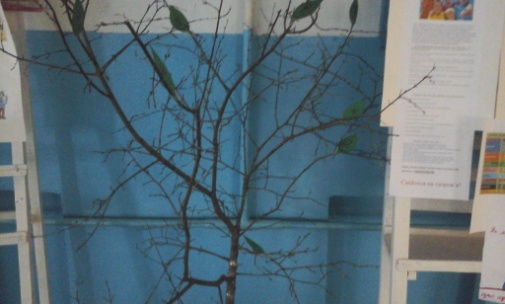 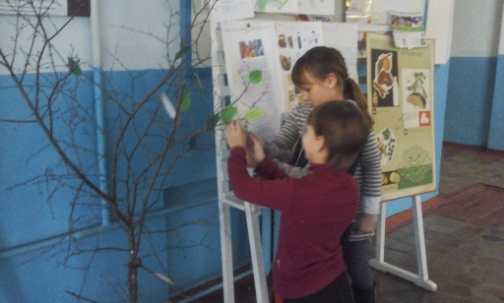 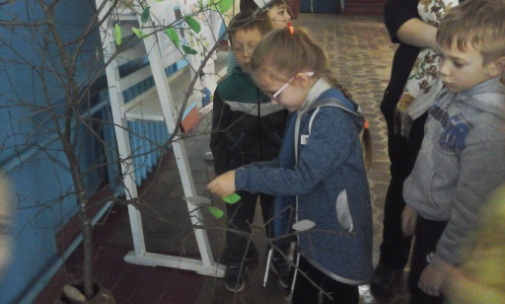 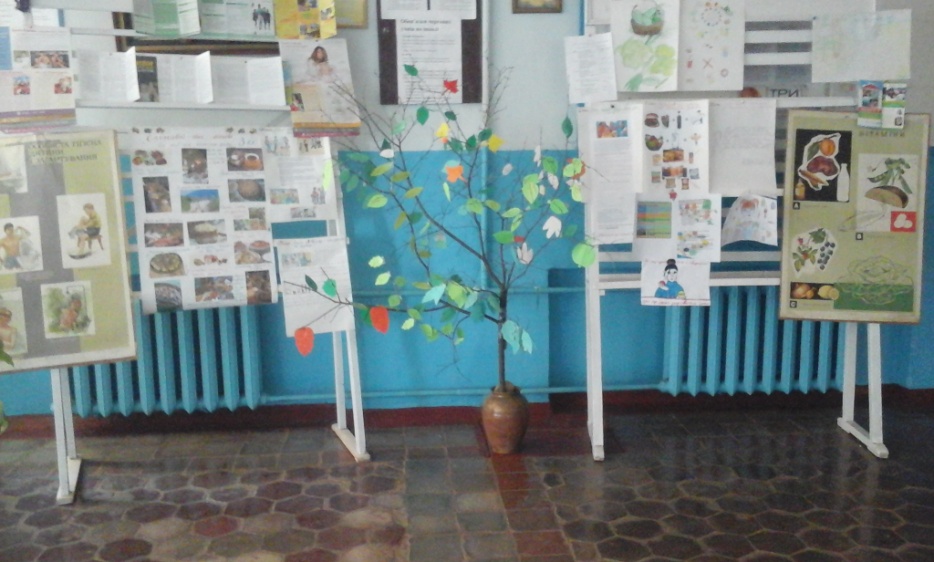  Ранкова зарядка «Хочеш бути здоровим-рухайся!»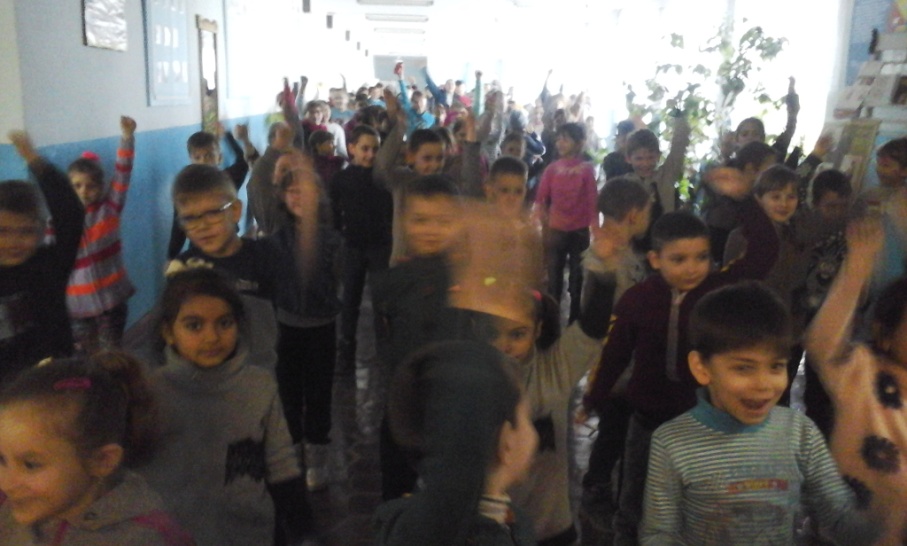 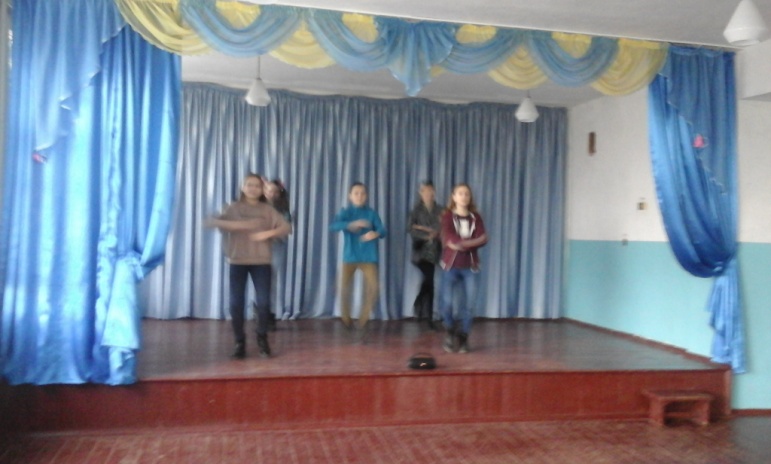 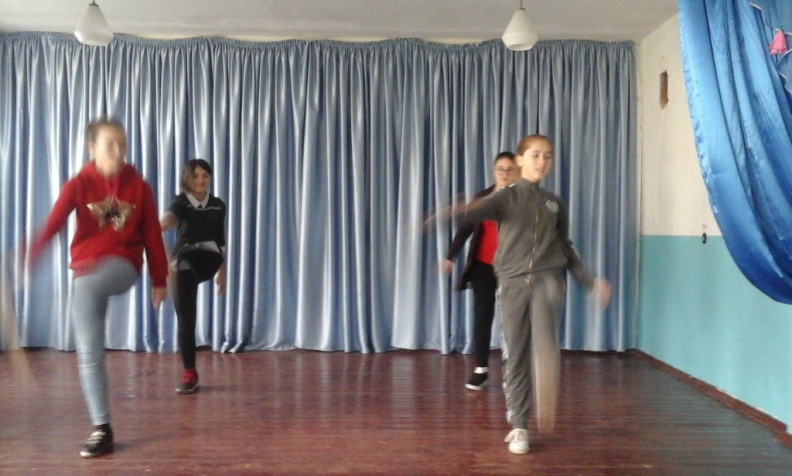  Танцювальний батл «Хочеш бути красивим-рухайся!»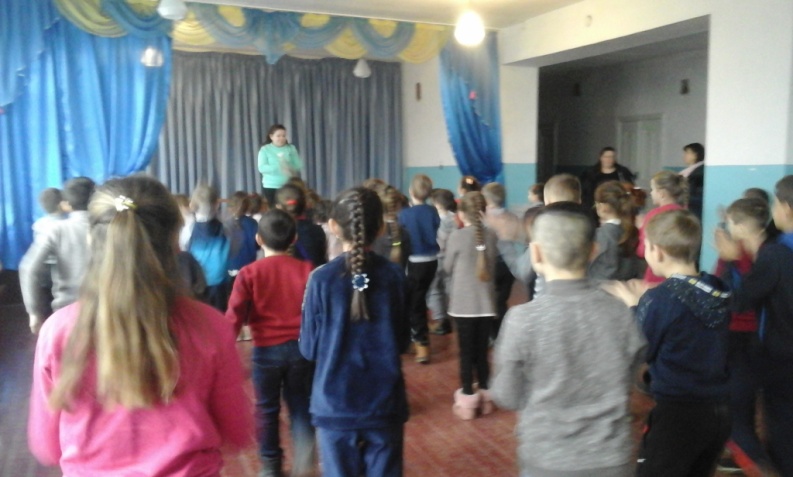  Заняття-тренінг «Допоможи собі сам»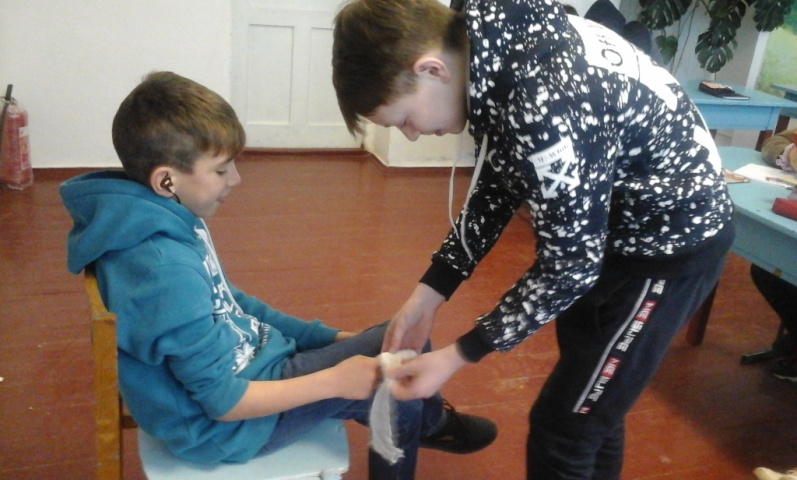 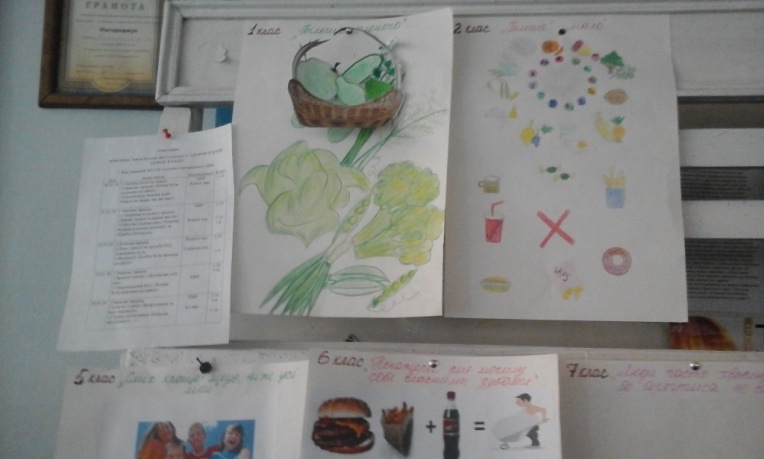 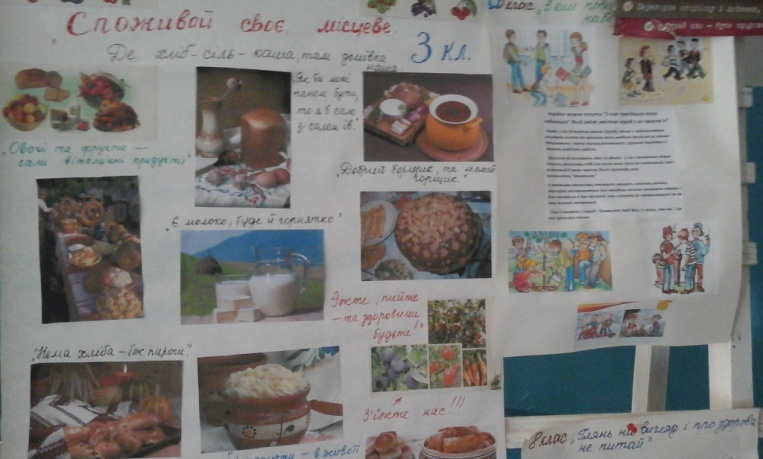 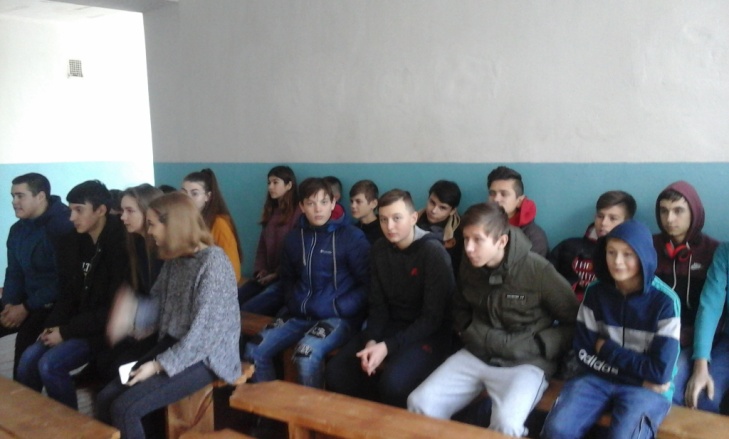 Перегляд відеоролика «Здорова людина-успішна людина!» ДатаНазва заходуВідповідальніКласи20.01.201.Лінійка.Початок тижня.2.Ранкова зарядка «Хочеш бути здоровим-рухайся!»3.Презентація творчих робіт «Народ як скаже-так зав`яже!»ЗЗВРКласні кер.1-1021.01.201.Ранкова зарядка.2.Створення спільного проекту «Дерево здоров`я-дерево життя».3.Перегляд відеоролика «Здорова людина-успішна людина!» та «Країна  Нехочуха».ЗЗВРКласні кер.1-107-101-622.01.201.Ранкова зарядка.2.День єдності та дружби. Шоу повітряних куль.3.Флешмоб «Хочеш бути сильним-рухайся!»Педагог-орг.Соціальн.пед.ЗЗВР1-101-423.01.201.Ранкова зарядка.2.Заняття-тренінг «Допоможи собі сам».3.Танцювальний батл «Хочеш бути красивим-рухайся!»ЗЗВР1-107-1024.01.201.Ранкова зарядка.2.Класна година «Загартування та його переваги».3.Година спілкування «Розмова про відверте…»ЗЗВРКл.кер.1-101-67-10